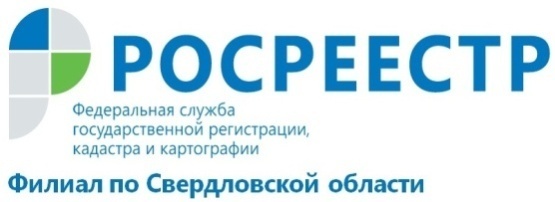 Купить квартиру, а не потерятьУслуги Кадастровой палаты часто необходимы, чтобы избежать многих ошибок при выборе, купле-продаже и регистрации жилья. Консультации у специалистов еще до заключения сделки могут уберечь граждан от мошенников, помочь принять дополнительные меры по проверке истории объекта недвижимости, оказать помощь в подготовке договоров. 
Стоимость квадратных метров, как правило, очень высока, поэтому требуется высокий уровень доверия к экспертам, которые берутся решать вопросы, связанные с имуществом. Филиал Кадастровой палаты по Свердловской области оказывает всем заинтересованным лицам консультационные услуги связанные, в том числе с покупкой объектов недвижимости. На что стоит обратить внимание при планировании покупки? Специалисты советуют, прежде всего, проверить историю объекта и документов. В случае продажи квартиры по доверенности лучше удостовериться, что собственник на самом деле хочет продать квартиру.Если покупателю по какой-либо причине не предоставили оригиналы документов, а только их дубликаты или копии, вполне возможно, что владельцы могут не подозревать, что их собственность продается. В этом случае необходимо удостовериться, на кого оформлена недвижимость, а также связаться с собственником, и побеседовать с ним лично. 
Нужно проявить осторожность, если участника сделки торопят с подписанием документов, квартира продается намного ниже рыночной цены без достаточных на то оснований, и сменила несколько владельцев за короткий срок.Еще до совершения сделки в офисах МФЦ или через сайт Росреестра можно получить выписку из ЕГРН об объекте недвижимости. В выписке будут указаны основные характеристики объекта недвижимости и информация о правах на него. Таким образом, будущий владелец будет уверен, что жилье, которое он собирается приобрести, действительно принадлежит продавцу, не находится под арестом или в залоге и на него не наложены какие-либо обременения.Филиал ФГБУ «ФКП Росреестра» по Свердловской области